ZGŁOSZENIE  DZIECKA DO KLASY 1SZKOŁY PODSTAWOWEJ IM. PAWŁA STALMACHA W BAŻANOWICACH /zgłoszenie należy wypełnić drukowanymi literami/Dane dziecka:Dane rodziców/opiekunów prawnych dziecka:Informacje uzupełniające:Oświadczenia obowiązujące na czas nauki w Szkole Podstawowej im. Pawła Stalmacha 
w Bażanowicach:INFORMACJA O PRZETWARZANIU DANYCH OSOBOWYCHREKRUTACJA DZIECI Imię dzieckaDrugie imię dzieckaNazwiskoData urodzeniaMiejsce urodzeniaPESEL dzieckaAdres zamieszkaniaAdres zameldowania (jeżeli jest inny niż zamieszkania)Imię i nazwisko matki/opiekunki prawnejAdres miejsca zamieszkaniaAdres poczty elektronicznejNumer telefonuImię i nazwisko ojca/opiekuna prawnegoAdres miejsca zamieszkaniaAdres poczty elektronicznejNumer telefonuOrzeczenie o niepełnosprawności, kształceniu specjalnym                                            TAK                                                   NIE                         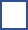 (nr ..............., z dnia................... dołączyć kopię)Opinia poradni psychologiczno-pedagogicznejstwierdzająca specyficzne trudności w uczeniu              TAK (dołączyć kopię)           NIE się (dysleksje, dysgrafię, dysortografie, itp.).Czy deklarują Państwo chęć korzystania z opieki świetlicowej?                                                TAK                         NIEOdległość od miejsca zamieszkania do szkoły wynosi (dotyczy dzieci z obwodu mieszkających min. 3 km od szkoły): ..............................................................................................................................................................Przedszkole, do którego uczęszcza dziecko:..........................................................................................................................................................................Zgodnie z § 1 ust. 1 i 2 Rozporządzenia Ministra Edukacji Narodowej z dnia 14 kwietnia 1992 r. w sprawie warunków i sposobu organizowania nauki religii w publicznych przedszkolach i szkołach (Dz. U. nr 36, poz. 155 ze zm.), wyrażam życzenie, aby moje dziecko: Uczestniczyło w lekcjach religii wyznania* ................................................................................Uczestniczyło w zajęciach etyki*.Nie uczęszczało na żadne z powyższych**właściwe podkreślić                                                                                                                   .......................................................                                                                                                                       (podpis rodzica/opiekuna prawnego)                                                                              Administrator danych osobowychSzkoła Podstawowa im. Pawła Stalmacha w Bażanowicach, reprezentowana przed dyrektora.Ul. Szkolna 1, 43-440 Goleszów.Tel. 33 852 83 49, email: spbazanowice@oswiata.goleszow.info.plSzkoła Podstawowa im. Pawła Stalmacha w Bażanowicach, reprezentowana przed dyrektora.Ul. Szkolna 1, 43-440 Goleszów.Tel. 33 852 83 49, email: spbazanowice@oswiata.goleszow.info.plInspektor Ochrony DanychWe wszelkich sprawach związanych z ochroną danych osobowych możesz kontaktować się na adres email: iod@cuw.goleszow.plWe wszelkich sprawach związanych z ochroną danych osobowych możesz kontaktować się na adres email: iod@cuw.goleszow.plCel przetwarzaniaPodstawa prawnaOkres przetwarzaniaPrzeprowadzenie procesu rekrutacjiNa podstawie art. 6 ust. 1 lit. c) RODO – przetwarzanie jest niezbędne do wypełnienia obowiązku prawnego ciążącego na administratorze 
w zakresie wskazanym w przepisach ustawy z dnia 14 grudnia 2016 r. Prawo oświatowe.Nie dłużej niż do końca okresu, 
w którym dziecko korzysta 
z wychowania szkolnego.W przypadku dzieci nieprzyjętych – 12 miesięcy, chyba, że na rozstrzygnięcie dyrektora szkoły została wniesiona skarga do sądu administracyjnego 
i postępowanie nie zostało zakończone prawomocnym wyrokiem.Nie dłużej niż do końca okresu, 
w którym dziecko korzysta 
z wychowania szkolnego.W przypadku dzieci nieprzyjętych – 12 miesięcy, chyba, że na rozstrzygnięcie dyrektora szkoły została wniesiona skarga do sądu administracyjnego 
i postępowanie nie zostało zakończone prawomocnym wyrokiem.Przeprowadzenie procesu rekrutacjiNa podstawie art. 9 ust. 2 lit. g) RODO – przetwarzanie w przypadku szczególnej kategorii danych (np. orzeczenia o niepełnosprawności).Nie dłużej niż do końca okresu, 
w którym dziecko korzysta 
z wychowania szkolnego.W przypadku dzieci nieprzyjętych – 12 miesięcy, chyba, że na rozstrzygnięcie dyrektora szkoły została wniesiona skarga do sądu administracyjnego 
i postępowanie nie zostało zakończone prawomocnym wyrokiem.Nie dłużej niż do końca okresu, 
w którym dziecko korzysta 
z wychowania szkolnego.W przypadku dzieci nieprzyjętych – 12 miesięcy, chyba, że na rozstrzygnięcie dyrektora szkoły została wniesiona skarga do sądu administracyjnego 
i postępowanie nie zostało zakończone prawomocnym wyrokiem.Dochodzenie roszczeń i obrona przed roszczeniamiArt. 6 ust. 1 lit. c) RODO – wypełnienie obowiązku prawnego ciążącego na administratorze w związku z ustawą z dnia 27 sierpnia 2009 r. o finansach publicznych.12 miesięcyOdbiorcy danychPodmioty, z którymi administrator zawarł umowy powierzeniaPodmioty, z którymi administrator zawarł umowy powierzeniaPrzysługujące Ci prawaPrawo żądania dostępu do danychPrawo żądania sprostowania danychPrawo żądania usunięcia danychPrawo żądania ograniczenia przetwarzania Prawo do wniesienia skargi do organu nadzorczego – Urząd Ochrony Danych Osobowych, ul. Stawki 2, 00-193 WarszawaPrawo żądania dostępu do danychPrawo żądania sprostowania danychPrawo żądania usunięcia danychPrawo żądania ograniczenia przetwarzania Prawo do wniesienia skargi do organu nadzorczego – Urząd Ochrony Danych Osobowych, ul. Stawki 2, 00-193 WarszawaObowiązek podania danychPodanie przez Ciebie danych osobowych w zakresie wynikającym z prawa oświatowego jest niezbędne, aby uczestniczyć w procesie rekrutacji.Podanie przez Ciebie danych osobowych w zakresie wynikającym z prawa oświatowego jest niezbędne, aby uczestniczyć w procesie rekrutacji.Oświadczam, że wszystkie dane zawarte w zgłoszeniu są prawdziwe oraz że niezwłocznie powiadomię Dyrektora szkoły o zmianie danych zawartych w zgłoszeniu........................................................                                                                                                                                                                (podpis rodzica/opiekuna prawnego)                                                                              